Tervis. Tervisenäitajad.Mis on tervis?..............................................................................................................................................................................................................................................................................................................Too 3 tervise valdkonna kohta näide.1.Füüsiline tervis.........................................................................................................................2. Vaimne tervis...........................................................................................................................3. ? ..................................tervis....................................................................................................................................................................................................................................................Tervist mõjutab neli olulisemat tegurit. Arstiabi moodustab tervisemõjudest 10%. Kui suure mõjuga protsentides on nendest teguritest eluviisil?  Nimeta ka kaks ülejäänud tegurit ja nende osakaalude %......................................................................................................................................................................................................................................................................................................................................................................................................................................................................Nimeta mittenakkuslike haiguste riskitegureid ehk tekkepõhjusi (4)...............................................................................................................................................................................................................................................................................................................Tee kaks järeldust joonisel kujutatud info põhjal.Alkoholijoobes hukkunute osakaal erinevate vigastussurma liikide korral                                     18-64-aastased, 2000-2002;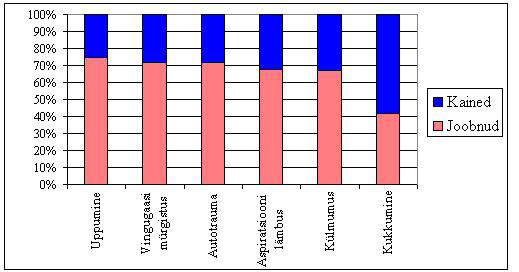 Järeldus 1...................................................................................................................................Järeldus 2.................................................................................................................................Tee kaks järeldust joonisel kujutatud info põhjal.Vereringeelundite haiguste standarditud suremuskordajad EU riikides, 2001 Järeldus 1...................................................................................................................................Järeldus 2..................................................................................................................................Tee kaks järeldust joonisel kujutatud info põhjal. Meeste ja naiste keskmise eluea erinevus Eestis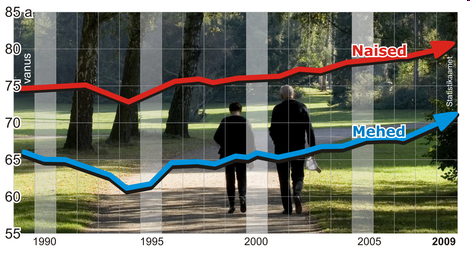 Järeldus 1...................................................................................................................................Järeldus 2..................................................................................................................................Tee kaks konkreetset tegevuskava ja ettepanekut, mida peaks tegema, et  meeste eluiga oleks naistega samal tasemel?Ettepanek 1...................................................................................................................................Ettepanek 2.................................................................................................................................